В соответствии с Федеральным законом от 06.10.2003 № 131-ФЗ «Об общих принципах организации местного самоуправления в Российской Федерации», Федеральными законом от 27.07.2010  № 210-ФЗ «Об организации предоставления государственных и муниципальных услуг», распоряжением Правительства Ленинградской области от 28.07.2023 № 502-р «О внесении изменений в распоряжение Правительства Ленинградской области                           от 28 декабря 2015 года № 585-р», администрация Сланцевского муниципального района    п о с т а н о в л я е т:1. Внести в административный регламент предоставления муниципальной услуги «Выдача, переоформление разрешений на право организации розничных рынков и продление срока действия разрешений на право организации розничных рынков», утвержденный постановлением администрации Сланцевского муниципального района от 20.12.2022 № 2073-п (с изменениями от 10.08.2023 № 1297-п),  следующее изменение:1.1. Пункт 2.2. изложить в следующей редакции:«2.2. Муниципальную услугу предоставляет администрация муниципального образования Сланцевский муниципальный район Ленинградской области (далее – Администрация). Структурным подразделением, ответственным за предоставление муниципальной услуги, является сектор по агропромышленному комплексу (далее – Сектор).Заявление на получение муниципальной услуги с комплектом документов принимается:1) при личной явке:в филиалах, отделах, удаленных рабочих местах ГБУ ЛО «МФЦ»;2) без личной явки:почтовым отправлением в Администрацию;в электронной форме через личный кабинет заявителя на ПГУ ЛО/ЕПГУЗаявитель имеет право записаться на прием для подачи заявления о предоставлении услуги следующими способами:1) посредством ПГУ ЛО/ЕПГУ - в МФЦ;2) по телефону - в МФЦ;3) посредством сайта МФЦ - в МФЦ.Для записи заявитель выбирает любые свободные для приема дату и время в пределах установленного в МФЦ графика приема заявителей.»;1.2. В пункте 2.3 слова «в Администрацию» исключить;1.3. В третьем абзаце пункта 2.6. слова «при обращении в Администрацию и» исключить;1.4. В пятом абзаце пункта 2.6. слова «и Администрацию» исключить;1.5. Седьмой абзац пункта 2.6 изложить в следующей редакции:«- заявителя, представителя заявителя, в случае, когда полномочия уполномоченного лица подтверждены доверенностью в простой письменной форме (паспорт гражданина Российской Федерации, паспорт гражданина СССР, временное удостоверение личности гражданина Российской Федерации по форме, утвержденной Приказом МВД России от 16.11.2020 №773, удостоверение личности военнослужащего Российской Федерации);»;1.6. Второй абзац пункта 2.13 исключить;1.7. В приложении 1 к административному регламенту слова «выдать на руки в Администрации» исключить.2.  Опубликовать  постановление в официальном приложении к газете «Знамя труда» и разместить на официальном сайте администрации муниципального образования Сланцевский муниципальный район Ленинградской области.3. Постановление вступает в силу на следующий день после дня его официального опубликования в официальном приложении к газете «Знамя труда».4. Контроль за исполнением возложить на заместителя главы администрации - председателя комитета финансов Павлову Ю.В.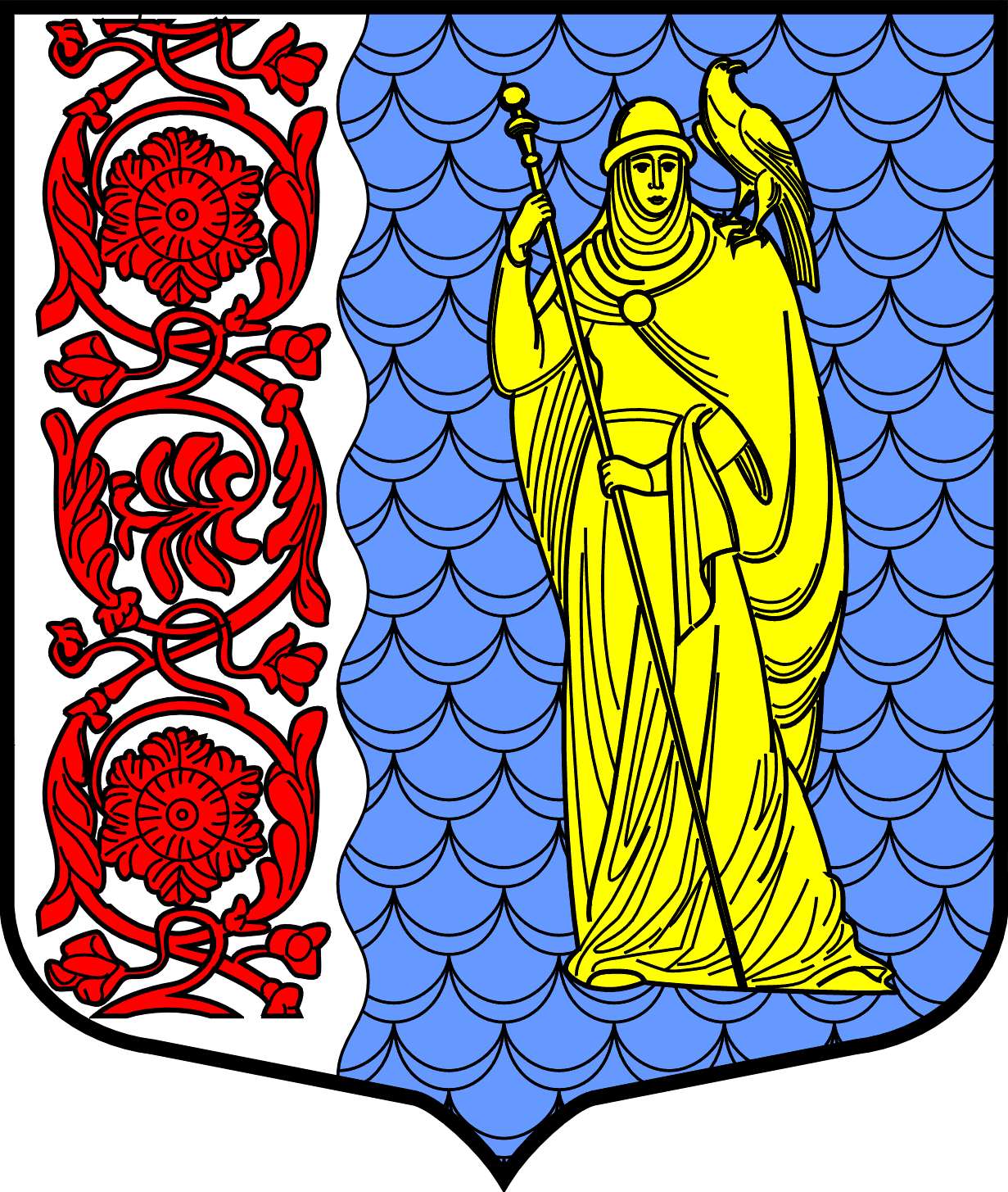 Администрация муниципального образованияСланцевский муниципальный район Ленинградской областиПОСТАНОВЛЕНИЕАдминистрация муниципального образованияСланцевский муниципальный район Ленинградской областиПОСТАНОВЛЕНИЕАдминистрация муниципального образованияСланцевский муниципальный район Ленинградской областиПОСТАНОВЛЕНИЕАдминистрация муниципального образованияСланцевский муниципальный район Ленинградской областиПОСТАНОВЛЕНИЕАдминистрация муниципального образованияСланцевский муниципальный район Ленинградской областиПОСТАНОВЛЕНИЕ№№проектО внесении изменений в административный регламент предоставления муниципальной услуги «Выдача, переоформление разрешений на право организации розничных рынков и продление срока действия разрешений на право организации розничных рынков», утвержденный постановлением администрации Сланцевского муниципального района от 20.12.2022 № 2073-п (с изменениями от 10.08.2023 № 1297-п)О внесении изменений в административный регламент предоставления муниципальной услуги «Выдача, переоформление разрешений на право организации розничных рынков и продление срока действия разрешений на право организации розничных рынков», утвержденный постановлением администрации Сланцевского муниципального района от 20.12.2022 № 2073-п (с изменениями от 10.08.2023 № 1297-п)О внесении изменений в административный регламент предоставления муниципальной услуги «Выдача, переоформление разрешений на право организации розничных рынков и продление срока действия разрешений на право организации розничных рынков», утвержденный постановлением администрации Сланцевского муниципального района от 20.12.2022 № 2073-п (с изменениями от 10.08.2023 № 1297-п)Глава администрации                                     муниципального образованияМ.Б. Чистова